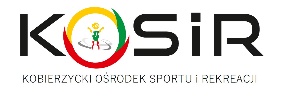 KARTA KWALIFIKACYJNA UCZESTNIKA WYPOCZYNKU (KKUW).                  Karta kwalifikacyjna dotyczy wyłącznie dzieci zamieszkałych na terenie Gminy Kobierzyce INFORMACJE DOTYCZĄCE WYPOCZYNKU1. Forma wypoczynku – warsztaty sportowe		               „WAKACJE NA SPORTOWO”2. Termin wypoczynku: 			                          II TURNUS 25.07.2022 r. – 29.07.2022 r.3. Adres wypoczynku, miejsce lokalizacji wypoczynku:   HALA SPORTOWO WIDOWISKOWA ul. DĘBOWA 20/ STADION SPORTOWY W KOBIERZYCACH ul. SPORTOWA 284. Warsztaty organizowane są wyłącznie dla dzieci urodzonych pomiędzy 29.07.2005 r. a 25.07.2017 r. Kobierzyce,………………..				         	            ..........................................................................(miejscowość, data) 						                (podpis/pieczęć organizatora wypoczynku)II. INFORMACJE DOTYCZĄCE UCZESTNIKA WYPOCZYNKU1. Imię (imiona) i nazwisko………………………………………………………………………………………………………………………..………..……….……2. Imiona i nazwiska rodziców lub opiekunów prawnych………………………………………………………………………………………………………………………………..…….……….3. Data urodzenia:……………………………………………………4. Adres zamieszkania:……………………………………………………5. Adres zamieszkania lub pobytu rodziców lub opiekunów prawnych……………………………………………………………………………………………, e-mail: …………….…………….……..…….6. Numer telefonu rodziców opiekunów prawnych, w czasie trwania wypoczynku: ……………………………………………………(obowiązkowo!!!) ……………………………………………………(obowiązkowo!!!)7. Informacja o specjalnych potrzebach edukacyjnych uczestnika wypoczynku, w szczególności o potrzebach wynikających z niepełnosprawności, niedostosowania społecznego lub zagrożenia niedostosowaniem społecznym………………………………………………………………………………………………………………………..………..……….……………………………………………………………………………………………………………………………..………..……….……8. Istotne dane o stanie zdrowia uczestnika wypoczynku, rozwoju psychofizycznym i stosowanej diecie (np. na co uczestnik jest uczulony, jak znosi jazdę autokarem, czy przyjmuje stale leki i w jakich dawkach, czy nosi aparat ortodontyczny lub okulary)………………………………………………………………………………………………………………………..………..……….…… ………………………………………………………………………………………………………………………..………..……….……o szczepieniach ochronnych (wraz z podaniem roku lub przedstawienie książeczki zdrowia z aktualnym wpisem szczepień):tężec ……………………………………………………………………………………………………………..…………………………błonica ……………………………………………………………………………………………………………………………………..dur …………………………………………………………………………………………………….…….………………………………inne ……………………………………………………………………………………………………………………………………………………………..…………………………………………………………………..…………….………………………………………..oraz numer PESEL uczestnika wypoczynku	Zgodnie z art. 13 ust. 1 ogólnego rozporządzenia o ochronie danych osobowych z dnia 27 kwietnia 2016 r. informuję, iż:1) administratorem Pani/Pana danych osobowych jest Kobierzycki Ośrodek Sportu i Rekreacji , ul. Dębowa 20, 55-040 Kobierzyce,2) dane administratora bezpieczeństwa informacji (inspektora ochrony danych) u Administratora, kontakt z inspektorem e-mail: iod@sport-kobierzyce.pl3) Podane informacje: imię i nazwisko uczestnika, miejsce zamieszkania uczestnika, data urodzenia uczestnika, imiona i nazwiska rodziców lub opiekunów prawnych, miejsce zamieszkania rodziców lub opiekunów prawnych, numery telefonów rodziców lub opiekunów prawnych, adresy poczty elektronicznej rodziców, dane o stanie zdrowia, stosowanej diecie i rozwoju psychofizycznym uczestnika, będą przetwarzane wyłącznie w związku z rekrutacją na półkolonie oraz w zakresie i w celu zapewnienia dziecku prawidłowej opieki na podstawie przepisów rozporządzenia Ministra Edukacji Narodowej z dnia 30 marca 2016 r. w sprawie wypoczynku dzieci i młodzieży w ramach realizacji zadań statutowych Kobierzyckiego Ośrodka Sportu i Rekreacji (na podstawie art. 6 ust. 1 lit e ogólnego rozporządzenia o ochronie danych osobowych z dnia 27 kwietnia 2016 r.)Kobierzycki Ośrodek Sportu i Rekreacji, ul. Dębowa 20, 55-040 KobierzyceDane osobowe osób upoważnionych do odbioru dziecka (w przypadku ich podania) będą przetwarzane w celu zapewnienia bezpiecznego powrotu do domu dziecku. Wyrażam zgodę na publikowanie i przetwarzanie wizerunku mojego dziecka w celach promocyjnych Kobierzyckiego Ośrodka Sportu i Rekreacji, w tym utrwalenie, zwielokrotnienie, rozpowszechnianie, upublicznianie wraz z wizerunkami innych osób w ramach organizowanych warsztatów w materiałach Kobierzyckiego Ośrodka Sportu i Rekreacji w Kobierzycach w szczególności : w mediach elektronicznych, prasie, broszurach, ulotkach, gazetkach itp.……………………………………………………… (data i podpis) – zgoda jest dobrowolnaWyrażam zgodę na publikowanie i przetwarzanie wizerunku mojego dziecka w celach promocyjnych Gminy Kobierzyce, w tym utrwalenie, zwielokrotnienie, rozpowszechnianie, upublicznianie wraz z wizerunkami innych osób w ramach organizowanych warsztatów w materiałach Gminy Kobierzyce oraz Urzędu Gminy Kobierzyce w szczególności : w mediach elektronicznych, prasie, broszurach, ulotkach, gazetkach itp.……………………………………………………… (data i podpis) – zgoda jest dobrowolna4) Dane osobowe przetwarzane będą także w systemie informatycznym przez uprawniony podmiot obsługi informatycznej na podstawie umowy powierzenia przetwarzania danych, dane zostaną przekazane także jednostce prowadzącej obsługę księgową, instruktorom i obsłudze podczas półkolonii,  oraz mogą zostać udostępnione Kuratorium Oświaty we Wrocławiu. Jeśli wyrażono na to zgodę wizerunek uczestnika zostanie udostępniony Gminie Kobierzyce i Urzędowi Gminy Kobierzyce.5) Dane osobowe nie będą przekazywane do państwa trzeciego ani organizacji międzynarodowej.  6) Dane osobowe będą przechowywane do końca okresu przedawnienia roszczeń związanych z organizowanymi półkoloniami. Nie będą one przetwarzane w innych celach. Dane osobowe przetwarzane na podstawie zgody będą przetwarzane do czasu cofnięcia zgody. 7) posiada Pani/Pan prawo do: a)dostępu do treści danych uzyskania ich kopii oraz ich sprostowania,b) żądania ograniczenia przetwarzania, w następujących przypadkach:- gdy kwestionuje Pan/Pani prawidłowość danych osobowych – wówczas ograniczymy ich wykorzystanie na czas potrzebny nam do sprawdzenia prawidłowości danych,
-gdy przetwarzanie danych jest niezgodne z prawem, a zamiast usunięcia danych zażąda Pan/Pani ograniczenia ich przetwarzania;
-gdy dane osobowe przestały być niezbędne do celów, w których je zebraliśmy lub wykorzystywaliśmy, ale są one potrzebne Panu/Pani w celu ustalenia, dochodzenia lub obrony roszczeń;
-gdy wniosła Pani/Pan sprzeciw wobec wykorzystania  danych – wówczas ograniczenie następuje na czas potrzebny do rozważenia, czy istnieją ważne prawnie uzasadnionych podstaw do przetwarzania, nadrzędne wobec interesów, praw i wolności osoby, której dane dotyczą, lub podstaw do ustalenia, dochodzenia lub obrony roszczeń,c) wniesienia dowolnym momencie sprzeciwu wobec wykorzystania danych osobowych. Jeżeli sprzeciw okaże się zasadny i nie będziemy mieli innej podstawy prawnej do przetwarzania danych osobowych, dane, wobec wykorzystania których wniósł Pan/Pani sprzeciw zostaną usunięte. 
d) cofnięcia zgody na przetwarzanie danych na podstawie zgody w dowolnym momencie bez wpływu na zgodność z prawem przetwarzania (jeżeli przetwarzanie odbywa się na podstawie zgody), którego dokonano na podstawie zgody przed jej cofnięciem; e) uzyskania informacji o celach przetwarzania, kategoriach przetwarzanych danych osobowych, o odbiorcach lub kategoriach odbiorców tych danych, planowanym okresie przechowywania danych lub o kryteriach ustalania tego okresuf) usunięcia danych w przypadkach określonych w art. 17 ogólnego rozporządzenia o ochronie danych osobowych8) ma Pani/Pan prawo wniesienia skargi do organu nadzoru gdy uzna Pani/Pan, iż przetwarzanie danych osobowych narusza przepisy ogólnego rozporządzenia o ochronie danych osobowych z dnia 27 kwietnia 2016 r. lub ustawy o ochronie danych osobowych;9) podanie przez Pana/Panią danych osobowych jest wymogiem wynikającym z rozporządzenia Ministra Edukacji Narodowej z dnia 30 marca 2016 r. w sprawie wypoczynku dzieci i młodzieży. W przypadku niepodania danych zostanie Pan/Pani wezwana do ich uzupełnienia, a niezrobienie tego będzie skutkowało nieprzyjęciem dziecka na warsztaty. 10) Pani/Pana dane nie będą przetwarzane w sposób zautomatyzowany w tym również w formie profilowania. ......................................... 		...................................................................................................(data) 	                               (podpis rodziców/pełnoletniego uczestnika wypoczynku)Kobierzycki Ośrodek Sportu i Rekreacji, ul. Dębowa 20, 55-040 KobierzyceIII. DECYZJA ORGANIZATORA WYPOCZYNKU O ZAKWALIFIKOWANIU UCZESTNIKAWYPOCZYNKU DO UDZIAŁU W WYPOCZYNKUPostanawia się:zakwalifikować i skierować uczestnika na wypoczynekodmówić skierowania uczestnika na wypoczynek ze względu………………………………………………………………………………………………………………………..………..……….……………………………………………………………………………………………………………………………..………..……….…….........................................			 	 ....................................................................................(data) 						(podpis organizatora wypoczynku)IV. ZOBOWIĄZANIA I OŚWIADCZENIA RODZICÓW/OPIEKUNÓW • Zobowiązuję się do pokrycia ewentualnych szkód wyrządzonych z winy mojego dziecka podczas trwania warsztatów sportowych oraz przyjmuję do wiadomości, że organizator nie bierze odpowiedzialności za utracone/pozostawione rzeczy oraz przedmioty wartościowe przez moje dziecko. • Zobowiązuje się do niezwłocznego odbioru dziecka z wypoczynku w przypadku wystąpienia u mojego dziecka niepokojących objawów choroby ( podwyższona temperatura, kaszel, katar, duszności, biegunka, wymioty lub wysypka). • Oświadczam że osoby odprowadzające dziecko na zajęcia są zdrowe, nie mają objawów infekcji lub choroby zakaźnej, nie podlegają obowiązkowej kwarantannie lub izolacji.   • Wyrażam zgodę na transport mojego dziecka na zajęcia sportowe, które odbywać się będą na obiektach zarządzanych przez Kobierzycki Ośrodek Sport i Rekreacji. • Zobowiązuję się do osobistego odbioru dziecka lub przez osobę pełnoletnią (załącznik nr. 1) legitymującą się dowodem osobistym wraz ze stosownym upoważnieniem, w każdym dniu warsztatów do godz.15.20 w wyznaczonym przez KOSiR miejscu tj: stadion sportowy w Kobierzycach ul. Sportowa 28/Hala Sportowo Widowiskowa ul. Dębowa 20, • Ja ………………………………………………………………………… niżej podpisany akceptuję Plan Warsztatów stanowiący załącznik nr. 2 do niniejszej  KKUW.…………………………………………………… 			………………………………….…………………………………………….. (miejscowość data)					(podpis ojca, matki/opiekunów prawnych)V. OŚWIADCZENIE RODZICÓW/OPIEKUNÓW PRAWNYCH: Niniejszym oświadczam, że w razie zagrożenia życia mojego dziecka ………………………………………………………………………………………zgadzam się na jego transport do szpitala, leczenie szpitalne, zabiegi diagnostyczne, operacje.            …………………………………………………… 			……………………………………………………………………………….. (miejscowość data)					(podpis ojca, matki/opiekunów prawnych)Potwierdzam własnoręcznym podpisem prawdziwość danych, zamieszczonych powyżej.  …………………………………………………… 			……………………………………………………………………………….. (miejscowość data)					(podpis ojca, matki/opiekunów prawnych)Kobierzycki Ośrodek Sportu i Rekreacji, ul. Dębowa 20, 55-040 KobierzyceOŚWIADCZENIE 1Ja niżej podpisany…………………………………………………………………….…… (imię, nazwisko rodzica/opiekuna prawnego) upoważniam do odebrania mojego dziecka……………………………………………………………..………… z warsztatów sportowych „WAKACJE NA SPORTOWO” KOBIERZYCE 2022, przez niżej wymienione osoby 1.………………………………………………………………………………………………….. 2.………………………………………………………………………………………………….. 3.………………………………………………………………………………………………….. Informuję, iż ponoszę pełną odpowiedzialność za powrót dziecka do domu z w/w osobami. …………………………………….. 				……………………………………..…………………………………………..    	    (miejscowość, data ) 					   (czytelny podpis rodziców/opiekunów prawnych)OŚWIADCZENIE 1Ja niżej podpisany……………………………………………………………………......... (imię, nazwisko rodzica/opiekuna prawnego) wyrażam zgodę na samodzielny powrót mojego dziecka …………………………………………..…………………………………. 
z warsztatów sportowych „WAKACJE NA SPORTOWO” KOBIERZYCE 2022 organizowanych przez KOSiR 
w Kobierzycach, do domu ( proszę określić dni i godziny wyjścia z warsztatów):Informuję, iż ponoszę pełną odpowiedzialność za samodzielny powrót dziecka do domu.Oświadczam, że wiek dziecka spełnia dyspozycję z art. 48 ustawy Prawo o ruchu drogowym z dnia 20 czerwca 1997 r. (tj. z dnia 2 czerwca 2005 r. (Dz. U. Nr 108, poz. 908 z późn. zm.). …………………………………….. 				……………………………………..…………………………………………..    	    (miejscowość, data ) 					   (czytelny podpis rodziców/opiekunów prawnych)Kobierzycki Ośrodek Sportu i Rekreacji, ul. Dębowa 20, 55-040 KobierzyceZałącznik nr. 2				. 				RAMOWY PLAN WARSZTATÓWOrganizator zastrzega sobie możliwość zmiany dyscyplin sportowych.......................................................................................  /data, czytelny podpis rodzica lub prawnego opiekuna/Kobierzycki Ośrodek Sportu i Rekreacji, ul. Dębowa 20, 55-040 KobierzyceponiedziałekwtorekśrodaczwartekpiątekDATAPLAN ZAJĘĆUWAGIPONIEDZIAŁEK25.07.2022 r 8:30 – 9:00 Przyjazd dzieci na zajęcia   09:30- 12:30 (siatkówka, piłka nożna)12:30- 13:30  Obiad13:30 – 15:00 ( frisbee , unihokej )15:00 Zakończenie zajęć powrót do domuWTOREK26.07.2022 r 8:30 – 09:00 Przyjazd dzieci na zajęcia 09:30 – 12:30 ( badminton, tenis stołowy, piłka nożna lub koszykówka )12:30 -  13:30 Obiad13:30 -  15:00 ( piłka ręczna, piła nożna, koszykówka)15:00 Zakończenie zajęć powrót do domu.ŚRODA27.07.2022 r8:30 – 09:00 Przyjazd dzieci na zajęcia  09:30 – 15:00 Wyjazd na Basen do Strzelina   15:00 Zakończenie zajęć powrót do domu CZWARTEK28.07.2022 r8:30 – 09:00  Przyjazd dzieci na zajęcia  09:30 – 12:30 (zajęcia taneczne, piłka siatkowa, koszykówka)12:30 – 13:30 Obiad13:30 – 15:00 ( koszykówka, piłka nożna)15:00 Zakończenie zajęć powrót do domuPIĄTEK29.07.2022 r8:30 – 09:00 Przyjazd dzieci na zajęcia09:30 – 13:30 Turniej sportowy13:30 – 14:30 Obiad14:30 – 15:00 Wręczenie medali, zakończenie półkolonii, powrót do domu 